Characteristics of Electromagnetic WavesSome of the important characteristics and properties of electromagnetic waves are:Electromagnetic waves are transverse in nature as they propagate by varying the electric and magnetic fields such that the two fields are perpendicular to each other.Accelerated charges are responsible to produce electromagnetic waves.Electromagnetic waves have constant velocity in vacuum and it is nearly equal to 3×108ms−1.Electromagnetic wave propagation does not require any material medium to travel.The inherent characteristic of an electromagnetic wave is its frequency. Their frequencies remain unchanged but its wavelength changes when the wave travels from one medium to another.The refractive index of a material is given by:n = √μrϵrElectromagnetic wave follows the principle of superposition.The light vector (also known as the electric vector) is the reason for the optical effects due to an electromagnetic wave.In an electromagnetic wave, the oscillating electric and magnetic fields are in the same phase and their magnitudes have a constant ratio. The ratio of the amplitudes of electric and magnetic fields is equal to the velocity of the electromagnetic wave.C = E0B0The energy is carried by the electric and magnetic fields of electromagnetic waves are equal, i.e. the electric energy (uE) and the magnetic energy (uM) are equal; uE = uM.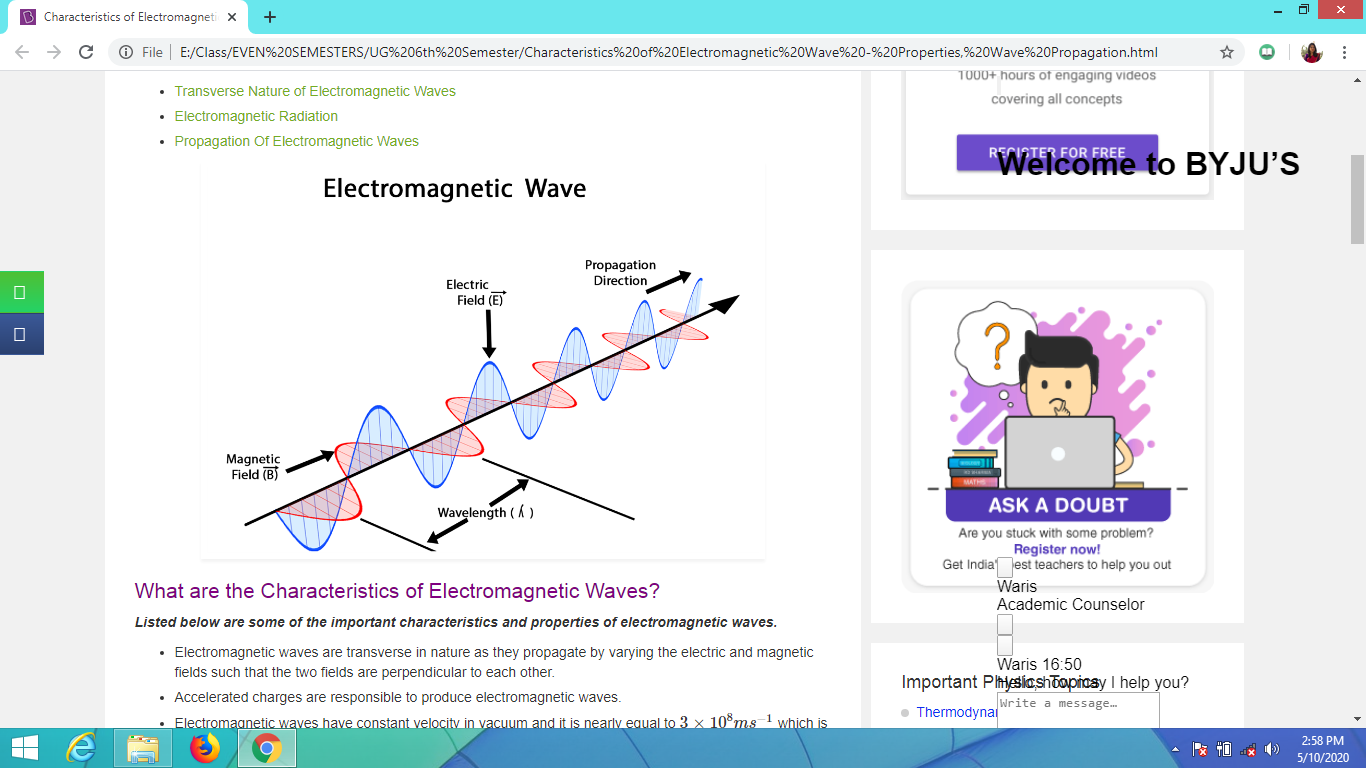 